ПОЛОЖЕНИЕо проведении компетентностной олимпиадыпо английскому языку «BEAUTIFUL MIND» («Блестящий ум»)для обучающихся 9-х классов образовательных организацийгорода Перми и Пермского края1. Общие положения1.1. Настоящее Положение определяет цели и задачи компетентностной олимпиады по английскому языку «Beautiful mind» (далее - Олимпиада) для обучающихся 9-х классов образовательных организаций города Перми и Пермского края, порядок ее проведения, определения победителей и призеров.1.2. Олимпиада проводится Национальным Исследовательским Университетом «Высшая Школа Экономики» - Пермь совместно с МАОУ «Лицей №10» г.Перми.2. Цель и задачи Олимпиады 2.1. Целью Олимпиады является создание условий для углубления метапредметных результатов обучения интеллектуально одаренных выпускников основного общего образования образовательных организаций города Перми и Пермского края.2.2. Основными задачами являются:повышение мотивации обучающихся к процессу обучения;активизация познавательной деятельности в области иностранного (английского) языка; развитие навыков всесторонней аргументации своей позиции, аналитических способностей;развитие навыка защиты своих выводов в процессе публичного выступления;поощрение обучающихся, уделяющих внимание саморазвитию в плане межпредметных взаимосвязей и универсальных учебных действий;повышение престижа метапредметных компетенций как основного результата обучения;определение уровня владения языком обучающимися в образовательных организациях-участницах Олимпиады.3. Участники Олимпиады3.1. В Олимпиаде принимают участие обучающиеся 9-х классов образовательных организаций города Перми и Пермского края.4. Содержание Олимпиады 4.1. Олимпиада проводится в три тура.4.2. Первый тур. Независимая оценка языковой подготовки обучающихся проводится с помощью независимого онлайн тестирования. Авторы тестирования –сотрудники НИУ ВШЭ и МАОУ «Лицей №10». Тест направлен на оценку уровня владения английским языком.4.2.1.Продолжительность прохождения теста – 45 минут. Тестирование проводится в очном режиме в компьютерных классах образовательных организаций-участниц Олимпиады при групповой заявке или удаленно на персональных компьютерах участников Олимпиады.Техническая возможность проведения тестирования в компьютерных классах образовательных организаций-участниц Олимпиады должна быть подтверждена организаторами Олимпиады, для этого компьютеры должны иметь стабильное интернет соединение и доступ на сайт http://beautiful-mind.info. Дата проведения тестирования в образовательной организации-участнице Олимпиады должны быть предварительно согласована с организаторами.4.2.2. Основной целью первого тура является отбор кандидатов, владеющих английским языком на уровне intermediate. Если по результатам тестирования кандидат показывает уровень владения английским языком intermediate или следующий за ним upper-intermediate, он проходит во второй тур.4.3. Второй тур. Написание рефлексивного эссе. На этом туре Олимпиады оцениваются компетенции, связанные с аргументированным изложением своей позиции, способность рассуждать и выражать результаты рассуждения в письменной речи. 4.3.1.Организаторами Олимпиады методом случайного отбора с использованием генератора случайных чисел предлагается три из двенадцати тем (в соответствии с Приложением №1) для написания эссе. Участник Олимпиады вправе выбрать любую из трех предложенных тем. Эссе выполняется в очном режиме в классах МАОУ «Лицей №10» г. Перми  по адресу г. Пермь, ул. Техническая, 22. На выполнение дается 2 часа. Объем не ограничивается, минимальный объем не задается.4.3.2. Темы для рефлексивного эссе и критерии оценки эссе описаны в Приложении №1.4.4. Третий тур. Защита презентации. На этом туре Олимпиады оцениваются компетенции, связанные с презентацией рефлексии собственного жизненного опыта, а также навык самопрезентации и публичного выступления.4.4.1. Организаторами предоставляется тема самопрезентации с рекомендуемой структурой выступления, обучающийся на протяжении 1 недели готовит по ней презентацию в свободной форме, а затем защищает ее в формате конференции. 4.4.2. Задание для презентации и критерии оценки описаны в Приложении №2.5. Сроки, порядок и правила проведения Олимпиады5.1. Дата и место проведения Олимпиады: 1 тур (онлайн тест) проходит с 13 марта по 28 марта 2019 года в образовательных организациях-участницах Олимпиады при групповой заявке, а также удаленно на персональных компьютерах участников.5.2. 2 тур проходит 5 апреля 2019 года в 16.00 часов в МАОУ «Лицей №10» г. Перми по адресу: г. Пермь,  ул. Техническая,22. 5.3. Для участников олимпиады, прошедших в финальный тур, 9 апреля 2019 года в 16.30 состоится мастер-класс «Культура публичной презентации» в МАОУ «Лицей №10» г. Перми по адресу: г. Пермь,  ул. Техническая, 22. 5.4. 3 тур проходит 13 апреля 2019 года в 15.00 часов в НИУ ВШЭ - Пермь по адресу г. Пермь, ул. Студенческая, 38 (1-ый корпус).Регистрация участников на 2 и 3 туры начинается за 30 минут до начала Олимпиады в день проведения Олимпиады.5.5. Для участия в Олимпиаде необходимо:для групповой заявки от образовательной организации педагогу необходимо как минимум за день до проведения тестирования по email или телефону оповестить организаторов о дате проведения тестирования и планируемом количестве участников, а также указать наименование образовательной организации;в случае индивидуальной заявки участник может самостоятельно пройти тестирование на сайте в указанные даты, предварительно ознакомившись с инструкцией для прохождения первого тура олимпиады;после подтверждения со стороны организаторов Олимпиады участия в 1 туре кандидаты получают инструкцию и ссылку для прохождения онлайн теста Олимпиады и проходят тестирование в компьютерном классе по месту своего обучения или проходят тестирование согласно инструкции удаленно дома;далее по указанным при регистрации на сайте контактным данным организаторы уведомляют обучающихся о результатах первого тура Олимпиады. 5.5. Положением данной Олимпиады не предусмотрено мгновенное предоставление результатов Олимпиады. Каждому участнику направляется личный результат по указанному при регистрации адресу электронной почты не позднее 30 марта. По запросу педагогов могут предоставляться групповые результаты обучающихся конкретной образовательной организации.6. Подведение итогов Олимпиады6.1. Организатор подводит итоги Олимпиады на основании рейтинга участников Олимпиады.6.2. Все участники Олимпиады получают сертификаты участника компетентностной Олимпиады по результатам 1 тура.6.3. Педагоги, подготовившие победителей и призеров Олимпиады, получают благодарственные письма НИУ ВШЭ - Пермь.6.4. Участник, занявший первое место рейтинга и набравший максимальное количество баллов по итогам третьего этапа, признаётся победителем и награждается Дипломом победителя и ценным призом. 6.5. Участники, занявшие второе и третье место рейтинга по количеству набранных баллов по итогам третьего этапа, признаются призерами Олимпиады и награждаются Дипломами призеров, а также ценным призами.6.6. Подведение итогов и награждение победителей Олимпиады проводится 13апреля 2019 года по итогам устных выступлений в НИУ ВШЭ - Пермь по адресу г. Пермь, ул. Студенческая, 38 (1-ый корпус).7. Контакты организаторов7.1. Телефон: +79124845114 (Илларионов Иван Эдуардович), почта: Language-globalization@yandex.ruПриложение №1СПИСОК ТЕМ рефлексивного эссе для 2 тура компетентностной олимпиадыпо английскому языку «BEAUTIFUL MIND»Задание для рефлексивного эссе: Выбрать одну из цитат и написать эссе-рассуждение, в котором необходимо: (а) проанализировать (по возможности) несколько разных точек зрения; (б) сформулировать и обосновать свое мнение (согласие / несогласие) о высказанной в цитате идее. All men have opinions but few think (Berkley)If 50 million people say a foolish thing, it is still a foolish thing. (Anatole France)The scientist is not a person who gives the right answers, he’s one who asks the right questions. (Claude Levi-Strauss).Who does not know another language does not know his own (Goethe)Every man takes the limits of his vision for the limits of the world (Arthur Schopenhauer)The head is always fooled by the heart (La Rochefoucald)	We make our surroundings and then they make us (Winston Churchill)We need more understanding of human nature, because the only real danger that exists is man himself (Carl Jung)Who controls the past controls the future, who controls the present controls the past (George Orwell)	Art is a lie that makes us realize truth. (Pablo Picasso).Those who don’t study past are condemned to repeat it (George Santayana)There is only one religion , though there are a thousand different versions of it (George Bernard Shaw)Критерии оценки рефлексивного эссе:•	качество аргументации (сопоставление альтернативных точек зрения, количество и качество затронутых аспектов проблемы);•	качество организации (четкость изложения, структурированность текста, ясность и обоснованность собственной позиции);•	уровень использования языка для достижения коммуникативных задач;•	общее впечатление от эссе (бонус);Приложение № 2СПИСОК ТЕМ для устной презентации3 тура компетентностной олимпиадыпо английскому языку «BEAUTIFUL MIND»Задание для третьего тура: подготовить короткую самопрезентацию (рассказ о себе) на тему «Future leader of positive change». Обязательно использование презентации Powerpoint, также возможно использование звукового сопровождения, видео материалов, активного взаимодействия с аудиторией. Время выступления – 7-10 минут. На подготовку дается 1 неделя. После выступления участнику задаются вопросы (как другими участниками, так и членами жюри).Возможная структура презентации:Представленная структура самопрезентации не является обязательной. Участник в праве как добавлять пункты, не указанные в рекомендуемой структуре презентации, так и исключать пункты, которые, по его мнению, не интересны в описании его персоналии.Критерии оценки устной презентации: УТВЕРЖДАЮ:Руководитель Департамента Иностранных языков НИУ ВШЭ  Пермь___________М.С. Шевелева«__» марта 2019 года 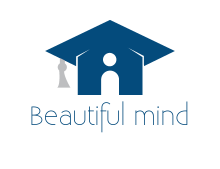 УТВЕРЖДАЮ:Директор МАОУ «Лицей №10» г. Перми___________А.В. Морозова«__» марта 2019 года 0-12-34-5Качество аргументацииСобственная позиция обозначена в назывном порядке либо отсутствует. Отсутствует сопоставление альтернативных точек зрения. Аргументация поверхностна. К аргументации привлекается очень ограниченное количество аспектов проблемы.Присутствует собственная позиция, но она скорее обозначена, чем аргументирована. Альтернативные точки зрения сопоставляются лишь поверхностно. Рассмотрено небольшое количество аспектов проблемы, либо проблема рассмотрена несколько однобокоСобственная позиция хорошо аргументирована и обоснована. Сопоставляются альтернативные точки зрения. Затрагиваются несколько разных существенных аспектов проблемы, некоторые из этих аспектов глубоко проанализированыКачество организацииЭссе плохо организовано. Не является очевидной связь между разными частями эссе. Не всегда ясно, какая именно мысль обосновывается. Отсутствует четкость в формулировке выводов.В эссе не всегда прослеживается последовательность или периодически нарушается логика изложения. Но в целом общая структура эссе видна, и изложение подчинено этой структуре.Эссе хорошо структурировано. Аргументация подчиняется внутреннему плану, в котором одни положения вытекают из других.Уровень использования языка для решения коммуникативных задачЯзыковые средства используются неэффективно. На протяжении изложения термины меняют смой смысл и не используются строго. Чаще всего недостаток языковых средств приводит к тому, что эссе выглядит поверхностным.Языковые средства не всегда используются эффективно. Временами не ясно, что именно хочет сказать учащийся, поскольку для выражения мыслей не хватает языковых средств. Четкость терминологии периодически нарушается.Языковые средства используются эффективно. Терминология употребляется последовательно. Для выражения своих мыслей учащийся подбирает эффективные слова и выражения. (Бонус) общее впечатление об эссеЭто дополнительный критерий, за который можно поставить от 0 до 3 баллов. Его следует использовать, если в эссе есть существенные сильные стороны, которые не находят отражения в критериях, перечисленных выше.Это дополнительный критерий, за который можно поставить от 0 до 3 баллов. Его следует использовать, если в эссе есть существенные сильные стороны, которые не находят отражения в критериях, перечисленных выше.Это дополнительный критерий, за который можно поставить от 0 до 3 баллов. Его следует использовать, если в эссе есть существенные сильные стороны, которые не находят отражения в критериях, перечисленных выше.My pastMy presentMy future- Мои увлечения Чем занимался? (секции, кружки, клубы, школы и т.д.)Почему занимался именно этим?Развитию каких качеств, черт характера поспособствовали увлечения? - Мои достижения Каких успехов достиг? Какие приложил усилия? Как это повлияло на формирование личностных качеств?- Знаменательные события в прошлом, которые оказали сильное влияние.- Кто я сегодня?-Чем занимаюсь?-Мои интересы-Мои сильные и слабые стороны-Моя уникальность-Какие проблемы общества меня волнуют?-Что я делаю, чтобы мир вокруг стал лучше?-Можете ли вы привести примеры проявления ваших лидерских качеств?- Кем я планирую стать через 5 лет, 10 лет?- Что мне для этого нужно развить в себе?
-Цели на 5, на 10 лет (конкретные, измеримые, достижимые)-Что я сделаю для решения волнующих меня проблем общества?Критерий0-12-34-5Глубина рассмотрения влияния жизненного опыта на формирование личностных лидерских качеств и особенностей характера выступающегоВ выступлении содержится описание жизненного опыта, но отсутствуют какие-либо факты, подтверждающие влияние опыта на формирование личности выступающегоПроведен определенный анализ, жизненных фактов и обозначены некоторые связи между опытом и формированием личности, однако центральное место в выступлении занимает эмоциональная аргументацияПроведен взвешенный анализ собственного жизненного опыта и его влияния на формирование личностных качеств и особенностей характера выступающего с применением релевантных примеров и аналогий Защита во время выступленияОтветы на вопросы жюри в основном сбивчивые, либо вопросы фактически остаются без ответа. Учащийся слабо ориентируется в представляемом материале В основном ответы на вопросы четкие, но не всегда последовательные. Учащийся в целом хорошо ориентируется в материале, но периодически затрудняется с подбором наиболее точного ответаЧеткие ответы на вопросы, показывающие глубокое понимание взаимосвязи прожитого опыта и индивидуальных особенностей выступающего, а также ясно выстроенной личностной стратегией. Уверенное поведение. Осознание собственных ограничений и наличие плана по их устранениюКультура публичного выступленияСпособ подачи материала неэффективен. Взаимодействие с аудиторией не используется (например, учащийся просто зачитывает речь). Способ подачи материала не самый эффективный, взаимодействие с аудиторией используется не в полной мере (например, учащийся чрезмерно полагается на презентацию, в которой слишком много слайдов)Выбран эффективный способ подачи материала. Во время выступления сохраняет контакт с аудиторией, держит внимание слушателей. Самобытность и оригинальность выступленияЭто дополнительный критерий, за который можно поставить от 0 до 3 баллов. Его следует использовать, если в презентации есть высокая культура ораторского искусства, выступление не ординарно и продемонстрирована глубина мышления, идеи привлекательны и обоснованы, а также существенные сильные стороны, которые не находят отражения в критериях, перечисленных выше.Это дополнительный критерий, за который можно поставить от 0 до 3 баллов. Его следует использовать, если в презентации есть высокая культура ораторского искусства, выступление не ординарно и продемонстрирована глубина мышления, идеи привлекательны и обоснованы, а также существенные сильные стороны, которые не находят отражения в критериях, перечисленных выше.Это дополнительный критерий, за который можно поставить от 0 до 3 баллов. Его следует использовать, если в презентации есть высокая культура ораторского искусства, выступление не ординарно и продемонстрирована глубина мышления, идеи привлекательны и обоснованы, а также существенные сильные стороны, которые не находят отражения в критериях, перечисленных выше.